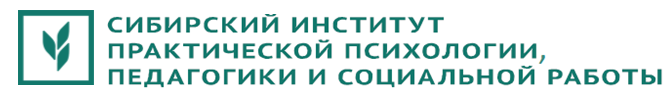 Информационное письмоУважаемые родители!АНО ДПО «Сибирский институт практической психологии,педагогики и социальной работы»приглашает ваших детей принять участиев проекте «Дети пишут книгу»(прием заявок до 23.07.2019 г.)В проекте принимают участие дети от 3 до 16 лет.Цель проекта – дать возможность детям проявить свой талант, опубликовать сказку, которую сочинил ребенок, в сборнике «Дети пишут книгу. Сказки», привлечь детей и родителей к проблеме чтения, написания собственных литературных произведений.Сборник сказок будет разделен на четыре раздела:- сказки детей 3-6 лет;- сказки детей 7-10 лет;- сказки детей 11-13 лет;- сказки детей 14-16 лет.Тема сказки выбирается самостоятельно.Можно присылать рисунки, выполненные ребенком, к сказке.Все участники получат сертификат, подтверждающий публикацию сказки в сборнике.Сертификаты будут выданы детям на Международном фестивале «Книжная Сибирь», который пройдет с 12 по 14 сентября 2019 г. в Новосибирске.В этот день будет презентация сборника, все желающие смогут его купить.Сборник рассылается по основным библиотекам России, регистрируется в Российской книжной палате.Вам необходимо заполнить заявку на сайте, прикрепить к заявке сказку, которую сочинил ваш ребенок, дождаться подтверждения принятия сказки к публикации, затем оплатить организационный взнос.Требования к оформлению работФормат страницы – А4 (210 х 297); все поля по 2 см; тип шрифта – Times New Roman; стиль шрифта – обычный; размер шрифта (кегль) – 14; межстрочный интервал – 1,5 строки, абзацный отступ - 1,25.Для участия в проекте необходимо:Организационный взнос за участие в проекте составляет: 500 рублей; сертификат участника проекта  – бесплатно;пересылка сборника по России – 150 руб., в зарубежные страны – 280 руб.; сборник печатный (1 шт.) – 350 руб.Дополнительную информацию вы можете получить у наших специалистов.Тел.: 285-54-66 (доб. 712), 8 (905) 953-68-86.Элект. почта: science@sispp.ru1.Заполнить заявку на сайте, прикрепив к заявке сказку, если возникнут вопросы, написать на адрес: science@sispp.ru прием заявок до 23.07.20192. Дождаться подтверждения принятия сказки к публикации с реквизитами для оплаты участия в проекте.В течение 2-3-х дней после отправки материалов.3. Прислать на электронную почту отсканированную квитанцию об оплате организационного взноса за участие в проекте (название файла «Квитанция_ФИО»).В течение 3-х дней после принятия сказки к публикации.